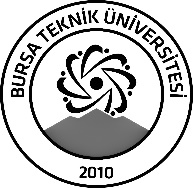 BURSA TEKNİK ÜNİVERSİTESİLİSANSÜSTÜ EĞİTİM ENSTİTÜSÜBURSA TEKNİK ÜNİVERSİTESİLİSANSÜSTÜ EĞİTİM ENSTİTÜSÜBURSA TEKNİK ÜNİVERSİTESİLİSANSÜSTÜ EĞİTİM ENSTİTÜSÜÖĞRENCİ BİLGİLERİÖĞRENCİ BİLGİLERİÖĞRENCİ BİLGİLERİÖĞRENCİ BİLGİLERİAdı- SoyadıAdı- SoyadıEnes ERSÖZEnes ERSÖZAnabilim DalıAnabilim DalıUluslararası İlişkiler Uluslararası İlişkiler DanışmanıDanışmanıDr. Öğr. Üye. Burak ÇAKIRCADr. Öğr. Üye. Burak ÇAKIRCASEMİNER BİLGİLERİSEMİNER BİLGİLERİSEMİNER BİLGİLERİSEMİNER BİLGİLERİSeminer AdıSeminer AdıTAYVAN SORUNU BAĞLAMINDA ABD-ÇİN İLİŞKİLERİTAYVAN SORUNU BAĞLAMINDA ABD-ÇİN İLİŞKİLERİSeminer TarihiSeminer Tarihi   18/01/2024   18/01/2024Seminer Yeri Seminer Yeri Yıldırım Bayezid Yerleşkesi B Blok/367Saat: 11:00Online Toplantı Bilgileri Online Toplantı Bilgileri Açıklamalar: Bu form doldurularak seminer tarihinden en az 3 gün önce enstitu@btu.edu.tr adresine e-mail ile gönderilecektir.Açıklamalar: Bu form doldurularak seminer tarihinden en az 3 gün önce enstitu@btu.edu.tr adresine e-mail ile gönderilecektir.Açıklamalar: Bu form doldurularak seminer tarihinden en az 3 gün önce enstitu@btu.edu.tr adresine e-mail ile gönderilecektir.Açıklamalar: Bu form doldurularak seminer tarihinden en az 3 gün önce enstitu@btu.edu.tr adresine e-mail ile gönderilecektir.